Aktiviti 4.1:  Pengurusan Aktiviti  Unit Beruniform / Kelab dan Persatuan / Sukan dan Permainan.   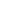 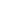 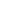 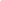 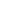 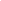 Aktiviti 4.1: Pengurusan Aktiviti  Unit Beruniform / Kelab dan Persatuan / Sukan dan Permainan.   	 BIL.TANGGUNG JAWABPROSES KERJAPEGAWAI LAIN YANG ADA HUBUNGAN/ DIRUJUKUNDANG-UNDANG, PERATURAN DAN PUNCA KUASA1.PGBMemberi arahan untuk melaksanakan aktiviti kokurikulumPK KOKO / GAB2.PK KOKOMembuat pelantikan jawatankuasa kokurikulumGAB3.PK KOKOMembuat perancangan tahunan dan mingguan dan penyediaan bahan kokurikulumGAB4.GABMelaksana aktiviti kokurikulum yang ditetapkanPK KOKO5.PK KOKOMembuat pemantauan dan penilaian kemajuan muridGAB6.GABMembuat perekodan dan analisis keputusan penilaian murid untuk tindakan penambahbaikan prestasi murid dalam kokurikulumPK KOKO7.PK KOKOMembuat penilaian keberkesanan aktiviti kokurikulum dan membuat penambahbaikan terhadap aktiviti kokurikulum dari masa ke semasaGAB8.GABMembuat pelaporan dan dokumentasi PK KOKOAktiviti 4.1:  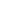 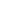 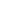 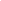 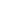 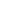 BIL.TINDAKANTANDA ( / )CATATAN1.Menerima arahan daripada PGB untuk melaksanakan aktiviti kokurikulum2.Melantik jawatankuasa kokurikulum3.Membuat perancangan tahunan dan mingguan dan penyediaan bahan kokurikulum4.Melaksana aktiviti kokurikulum yang ditetapkan5.Memantau dan menilai kemajuan murid6.Merekod, menganalisis dan mengambil tindakan penambahbaikan prestasi murid dalam kokurikulum7.Menilai keberkesanan aktiviti kokurikulum dan membuat penambahbaikan 8.Pelaporan dan dokumentasi